     JÍDELNÍČEK                                          Týden od 2.12.-6.12. 2019                                                        AlergenyPondělí:	Přesnídávka 	         Drožďová pomazánka, chléb, zelenina, čaj, voda s citrónem                            1,3,7	Oběd                          Fazolová polévka s bramborem, čaj, voda                                                Krupice, ovoce                                                                                                  1,3,7                                                     Svačina                      Rohlík, máslo, zelenina, kakao, voda                                                                1,3,7Úterý:	Přesnídávka                Toustík, zeleninový talíř, mléko, čaj                                                                 1,3,7	Oběd                           Zeleninová polévka s vejcem, čaj, voda s pomerančem			          Pečené kuřecí stehno, bramborová kaše, zeleninová obloha                             1,3,7,9	Svačinka                     Chléb, rybí pomazánka s lučinou, čaj, voda, zelenina                                       1,3,4,7Středa:	Přesnídávka	         Banánový koktejl s chia semínky, čaj, voda s citrónem                                     1;3;7	Oběd                          Hráškový krém, čaj, voda                                            Bulgurové rizoto s v. masem, ster. okurek                                                        1;3;7	Svačina		         Vánočka, kakao, čaj, ovoce                                                                                 1;3,7Čtvrtek:	Přesnídávka	         Míchaná vejce, chléb, zelenina, čaj, voda s pomerančem                                   1,3,7             Oběd		         Hrstková polévka, voda, čaj                                                 Krůtí nudličky na smetaně, rýže                                                                    1,3,7            Svačina                       Rohlík, nutela, kakao, čaj, ovoce                                                                        1,3,7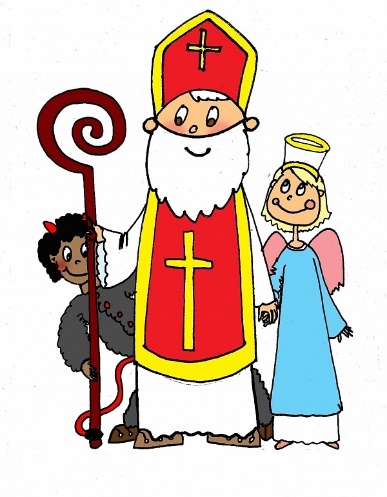 Pátek:                                            Návštěva Mikuláše	Přesnídávka               Chléb, zeleninová pomazánka, čaj, voda, zelenina                                              1,3,7             Oběd		         Polévka z rybího filé, čaj, voda          	                                                Chilli con carne, těstoviny, orestovaná zelenina                                                 1,3,4,7	Svačina		          Jogurt, piškoty, kakao, voda, ovoce                                                                    1,3,7               Pitný režim zajištěn po celou dobu provozuOvoce nebo zelenina je podávána k jídlu každý den.Čísla u pokrmů označují druh alergenu. Seznam alergenu je vyvěšen vedle jídelníčku.	(O) – ovoce jen pro dospělé                                                                  DOBROU CHUŤ!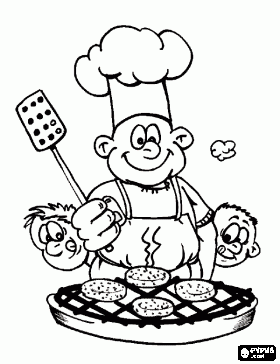   Jana Juráňová		                                                                                                                Hana Tkadlecová:                  (provozní)										   (kuchařka)